第15届系统性国际创新会议（ICSI）暨 全球系统性创新大赛（GCSI）会议主题：智慧创新方法：AI+IM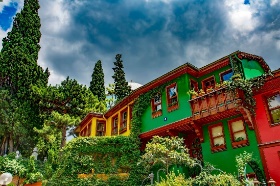 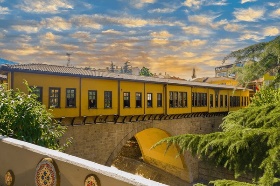 征求论文和项目日期：2024年8月 23-25日会议地点：布尔萨技术大学，布尔萨，土耳其Web：https://www.i-sim.org/icsi2024电子邮件：icsi@i-sim.org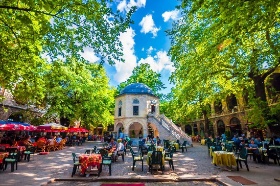 组织者：国际创新方法学会（I-SIM）中华系统性创新学会（SSI）布尔萨技术大学，布尔萨，土耳其 (Bursa Technical University, Turkey)哈桑卡永库大学, 加济安泰普, 土耳其 (Hasan Kalyoncu University, Turkey) 耶尔德兹技术大学，伊斯坦堡, 土耳其  (Yildiz technical university, Turkey) 亚卓国际顾问股份有限公司推荐期刊：国际系统性创新杂志 International Journal of Systematic Innovation (IJoSI)（SCOPUS 及 Google Scholar 检索）会议特色:在截止日期之前提交的相关领域被接受的全文将被推荐到国际系统创新杂志 (SCOPUS和 Google Scholar索引)审查后发表。 期刊论文要经过同行评审。并尽力协助作者强化论文品质。研讨会领域内自由参加的论文竞赛和优秀論文报告得奖论文, 将推荐至期刊发表。注册参加的非當地人员可享受为期一天(2024/8/23)免费旅遊含布尔萨文化古城。GCSI为您在国际竞技场的杰出创新项目提供了一个国际认可的优秀平台。先进的前瞻性主旨演讲(Keynotes)，教程(Tutorial)，幷邀请世界级演讲者的特别演讲。ICSI/GCSI为参会人员提供了良好的互动机会，使他们能够相互学习、与创新方法领域世界领先的专家交流，以推进理论和实践新知、并探讨创新方法和人工智能在工业和学术界应用的重大趋势。 大会特别演讲：如果您有非宣传性的、对观众很有价值的杰出论文，欢迎你提出详细的提案，申请长达30分钟，尊荣的大会特别演讲。空位有限。重要日期:研讨会相关议题（包含但不限于）系统化技术创新及创新方法的新工具或软件；创新方法在技术领域的应用;系统化管理创新的新工具或软件；创新方法在创新模式、策略、管理、服务、培训等领域的理论与应用；系统化创新的机会辨识及问题解决之理论和应用；智慧财产分析、应用、和策略的创新方法：规避、再生、扩展、布局、诊断、改善等；创新方法与人工智能（AI）、物联网（IoT）、智慧设计、生产和服务、电脑辅助创新（CAI）的整合；人工智能使能的创新或发明;其他与系统性创新相关或融合的新技术、新理论、新应用、新工具、新方法、新趋势等。投稿指南：提交论文摘要用于初审，请详述主要思想及论文贡献。请在网站下载论文、摘要、报告的范本材料。也欢迎直接提交论文全文。ICSI大会接收论文全文+报告档或摘要+报告材料作为最终提交版本。全文和摘要需要提交WORD格式，报告请提交PPT格式。本研讨会以英文为正式语言, 但备有中文分场(Special Session)可接受中文论文。(第一页请加英文题目、作者、摘要、及关键字）只有按时提交全文的论文可以参加论文竞赛。如有意参加论文竞赛，请在网上注册时选择论文竟赛和适当类别。国际评审委员将对论文进行双盲审查并评定获奖等级。创新方法相关领域的全文论文，经同行评议修改后，可以收录幷发表于IJoSI。注册费 (以下只适用于中国大陆参与者):*: 点入加入会员可以立即享受会员优惠。GCSI 项目大赛/展示第14届全球系统创新竞赛(GCSI)将在ICSI会议的分会场上举行其最后一轮的项目决赛。 本次GCSI竞赛的目标是促进系统创新，说明传播创新成果。 将依个别分类，颁发白金、金牌、银牌、铜牌和证书。 ICSI参与者可以免费参观项目报告和演示。 评审委员会保留根据项目品质调整获奖人数的权利。 详情见https://www.i-sim.org/icsi2024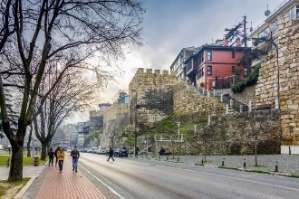 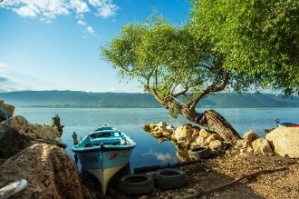 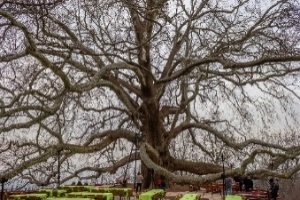 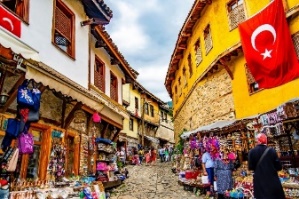 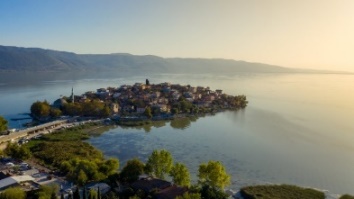 论文摘要&GCSI项目简述2024年5月31日接受通知2024年6月15日早鸟注册到期2024年6月30日论文全文/报告档 到期2024年7月15日提前注册 (2024/6/30)正常注册(2024/7/1)作者 & 非作者RMB 1875RMB 2250I-SIM/SSI /会员RMB 1125RMB 1500学生RMB 375RMB 600GCSI 项目大赛450 RMB/每个项目。ICSI 个人参会费用另计.450 RMB/每个项目。ICSI 个人参会费用另计.